КООРДИНАЦИОННЫЙ СОВЕТ ПРЕДСЕДАТЕЛЕЙ ПЕРВИЧНЫХ ПРОФСОЮЗНЫХ ОРГАНИЗАЦИЙ ИРКУТСКОГО ФИЛИАЛА – ОБОСОБЛЕННОГО ПОДРАЗЕДЕЛНИЯ ОБЩЕСТВЕННОЙ ОРГАНИЗАЦИИ - ДОРОЖНОЙ ТЕРРИТОРИАЛЬНОЙ ОРГАНИЗАЦИИ РОССИЙСКОГО ПРОФЕССИОНАЛЬНОГО СОЮЗА ЖЕЛЕЗНОДОРОЖНИКОВ И ТРАНСПОРТНЫХ СТРОИТЕЛЕЙ НА ВОСТОЧНО-СИБИРСКОЙ ЖЕЛЕЗНОЙ ДОРОГЕ – ФИЛИАЛЕ ОАО «РОССИЙСКИЕ ЖЕЛЕЗНЫЕ ДОРОГИ»(Координационный совет председателей ППО Иркутского филиала Дорпрофжел на ВСЖД)ПОСТАНОВЛЕНИЕ№ 1228.11.2023 годаОб итогах творческого конкурса«Профсоюзный корреспондент», в 2023 году посвященного«Году консолидации и равных возможностей»Постановлением №9 от 31.01.2023 года Координационного совета председателей ППО Иркутского филиала Дорпрофжел на ВСЖД, с 20 января 2023 года по 1 ноября 2023 года проходил творческий конкурса «Профсоюзный корреспондент», посвященный «Году консолидации и равных возможностей», среди членов РОСПРОФЖЕЛ и профсоюзного актива Иркутского филиала Дорпрофжел, по пяти номинациям.Всего в конкурсе приняли активное участие 16 членов Профсоюза, которые представили на конкурс 24 работы:•	В номинации - Очерк о профсоюзном лидере – 4 участника 4 работы;•	В номинации - Профсоюзный репортаж с места событий – 9 участников 10 работ;•	В номинации - Профсоюзный репортаж о работе первичной профсоюзной организации – 4 участника 5 работ;•	В номинации – фоторепортаж – работы не представлены;•	В номинации – видеофильм – 4 участника 5 работ.Все конкурсные работы, по мере поступления, размещались на сайте Дорпрофжел и ВКонтакте в группе Дорпрофжел на ВСЖД и на личной странице ВКонтакте руководителя Иркутского филиала Дорпрофжел. 21 ноября 2023 года конкурсная комиссия рассмотрела представленные на конкурс работы, оценила соответствия работ Положению конкурса, творческий уровень работ, оригинальность, стиль, профессионализм, полноту раскрытия темы и т.д.После обсуждения конкурсная комиссия распределила призовые места следующим образом:В номинации - Очерк о профсоюзном лидере:1 место – Ерлыкова Кристина Валерьевна, член РОСПРОФЖЕЛ, техник ДЦС-2, статья «Добрые перемены будут непременно»;2 место – Будякова Елизавета Александровна, член РОСПРОФЖЕЛ, студентка ИрГУПС, статья «Очерк о профсоюзном лидере»;3 место – Морозова Анастасия Евгеньевна, член РОСПРОФЖЕЛ, студентка ИрГУПС, статья «Очерк о профсоюзном лидере».В номинации - Профсоюзный репортаж с места событий:1 место – Колупаева Елена Викторовна, член РОСПРОФЖЕЛ, технолог ДЦС-2, статья «Победа будет за нами!...»;2 место – Терлецкая Екатерина Андреевна, профгруппорг АУР ППО РОСПРОФЖЕЛ ДЦС-2, статья «Сделайте каждый день своим шедевром!»;3 место – Фартусова Татьяна Викторовна, председатель ППО РОСПРОФЖЕЛ РЦДМ, статья «Благая весть для тела, духа и души»;3 место – Майорова Татьяна Юрьевна – член РОСПРОФЖЕЛ, начальник отдела планирования ВС ДМС, статья «День здоровья».В номинации - Профсоюзный репортаж о работе первичной профсоюзной организации:1 место – Королева Ирина Сергеевна, председатель ППО РОСПРОФЖЕЛ Детский сад №220, учитель-логопед Детского сада №220, статья «Единство-наша цель! В единстве наша сила и здоровье!»;2 место – Белик Алексей Валерьевич, член РОСПРОФЖЕЛ, помощник машиниста электровоза ТЧЭ-3, статья «Твоя волна, машинист»;3 место – Воробьева Галина Николаевна, председатель ППО РОСПРОФЖЕЛ ДЦС-2, статья «Охрана труда не дорога – она бесценна!».В номинации – фоторепортаж:1, 2, 3 место – не присуждать.В номинации – видеофильм:1 место – Майорова Татьяна Юрьевна, член РОСПРОФЖЕЛ, начальник отдела планирования поставок ВС ДМС, за видеофильм «А я иду, шагаю в Профсоюз!».2 место – Никитин Владимир Сергеевич, член РОСПРОФЖЕЛ, машинист электровоза ТЧЭ-3, за видеофильм «Один день в жизни машиниста»;3 место – не присуждать. После обсуждения,Координационный совет председателей первичных профсоюзных организацийИркутского филиала Дорпрофжел на ВСЖД рекомендует:1.	Утвердить итоги творческого конкурса «Профсоюзный корреспондент», в 2023 году посвященного «Году консолидации и равных возможностей».2.	Вручить Диплом и денежные премии победителям творческого конкурса «Профсоюзный корреспондент», в 2023 году «Году консолидации и равных возможностей», согласно Положения:В номинации - Очерк о профсоюзном лидере:1 место – Ерлыковой Кристине Валерьевне, члену РОСПРОФЖЕЛ, технику ДЦС-2, Диплом и денежную премию в размере 30 000,00 рублей;2 место – Будяковой Елизавете Александровне, члену РОСПРОФЖЕЛ, студентке ИрГУПС, Диплом и денежную премию в размере 20 000,00 рублей;3 место – Морозовой Анастасии Евгеньевне, члену РОСПРОФЖЕЛ, студентке ИрГУПС, Диплом и денежную премию в размере 10 000,00 рублей.В номинации - Профсоюзный репортаж с места событий:1 место – Колупаевой Елене Викторовне, члену РОСПРОФЖЕЛ, технологу ДЦС-2, Диплом и денежную премию в размере 30 000,00 рублей;2 место – Терлецкой Екатерине Андреевне, профгруппоргу АУР ППО РОСПРОФЖЕЛ ДЦС-2, Диплом и денежную премию в размере 20 000,00 рублей;3 место – Фартусовой Татьяне Викторовнн, председателю ППО РОСПРОФЖЕЛ РЦДМ, Диплом и денежную премию в размере 10 000,00 рублей;3 место – Майоровой Татьяне Юрьевне – члену РОСПРОФЖЕЛ, начальнику отдела планирования ВС ДМС, Диплом и денежную премию в размере 10 000,00 рублей.В номинации - Профсоюзный репортаж о работе первичной профсоюзной организации:1 место – Королевой Ирине Сергеевне, председателю ППО РОСПРОФЖЕЛ Детский сад №220, учителю-логопеду Детского сада №220, Диплом и денежную премию в размере 35 000,00 рублей;2 место – Белику Алексею Валерьевичу, члену РОСПРОФЖЕЛ, помощнику машиниста электровоза ТЧЭ-3, Диплом и денежную премию в размере 25 000,00 рублей;3 место – Воробьевой Галине Николаевне, председателю ППО РОСПРОФЖЕЛ ДЦС-2, Диплом и денежную премию в размере 15 000,00 рублей.В номинации – фоторепортаж:1, 2, 3 место – не присуждать.В номинации – видеофильм:1 место – Майоровой Татьяне Юрьевне, члену РОСПРОФЖЕЛ, начальнику отдела планирования поставок ВС ДМС, Диплом и денежную премию в размере 40 000,00 рублей.2 место – Никитину Владимиру Сергеевичу, члену РОСПРОФЖЕЛ, машинисту электровоза ТЧЭ-3, Диплом и денежную премию в размере 30 000,00 рублей;3 место – не присуждать.3.	Ведущему бухгалтеру Иркутского филиала Дорпрофжел на ВСЖД – филиала ОАО «РЖД» Степановой О.Б. денежную премию победителям конкурса выплатить, за счет средств ФСП Иркутского филиала Дорпрофжел на ВСЖД – филиала ОАО «РЖД», установленным порядком.4.	Ведущему специалисту Иркутского филиала Дорпрофжел Медведевой О.Е. и специалисту Дорпрофжел Грековой О.А. разместить информацию об итогах творческого конкурса «Профсоюзный корреспондент», в 2023 году посвященного «Году консолидации и равных возможностей» в информационных ресурсах Дорпрофжел. Присланные работы на конкурс использовать при проведении информационной работы.Председатель Координационного советаПредседателей первичных профсоюзных организаций Иркутского филиалаДорпрофжел на ВСЖД – филиала ОАО «РЖД»              		            С.В. ЖуйковИсп. Жуйков С.В., 63-33-14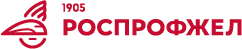 ОБЩЕСТВЕННАЯ ОРГАНИЗАЦИЯ - Дорожная территориальная ОРГАНИЗАЦИЯ РОССИЙСКОГО профессионального союза железнодорожников и транспортных строителей на Восточно-Сибирской железной дороге – филиалЕ ОАО «Российские железные дороги»ИРКУТСКИЙ ФИЛИАЛ – ОБОСОБЛЕННОЕ ПОДРАЗДЕЛЕНИЕ